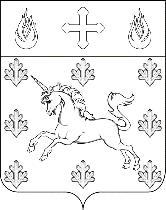 АДМИНИСТРАЦИЯПОСЕЛЕНИЯ СОСЕНСКОЕПОСТАНОВЛЕНИЕ_____01.04.2020_____№_____01-09-22/20_____О внесении изменений в Постановление администрации поселения Сосенское от 16.09.2016 № 01-09-56/6 В соответствии с Федеральным законом от 06.10.2003 № 131-ФЗ «Об общих принципах организации местного самоуправления в Российской Федерации», Постановлением администрации поселения Сосенское от 30.03.2020 № 01-09-21/20                     «Об утверждении Порядка разработки, реализации и оценки эффективности муниципальных программ поселения Сосенское», в целях участия в профилактике терроризма и     экстремизма на территории поселения Сосенское, усиления мер по обеспечению антитеррористической защищенности населения, мест с массовым пребыванием людей и объектов жизнеобеспечения населения ПОСТАНОВЛЯЮ:	1. Внести изменения в Постановление администрации поселения Сосенское от 16.09.2016 № 01-09-56/6 «Об утверждении муниципальной программы «Обеспечение безопасности жизнедеятельности населения на территории поселения Сосенское»:	1.1. Приложение к Постановлению изложить в редакции согласно приложению, к данному Постановлению.	2. Опубликовать данное Постановление в газете «Сосенские вести» и               разместить на официальном сайте органов местного самоуправления в информационно-телекоммуникационной сети «Интернет».	3. Данное Постановление вступает в силу с 01.04.2020.	4. Контроль за выполнением данного Постановления возложить на первого заместителя главы администрации поселения Сосенское Начиненного Т.В.Глава администрации поселения Сосенское                                                 Т.Ю. ТаракановаПриложение к Постановлению администрации поселения Сосенскоеот 01.04.2020 № 01-09-22/20Муниципальная программа«Обеспечение безопасности жизнедеятельности населения на территории поселения Сосенское»  2016Город МоскваПаспорт муниципальной программы «Обеспечение безопасности жизнедеятельности населения на территории поселения Сосенское» 1. Технико-экономическое обоснование муниципальной программыМуниципальная программа «Обеспечение безопасности жизнедеятельности населения на территории поселения Сосенское» - это комплекс мероприятий по обеспечению видеонаблюдения, видеомониторинга территории поселения, а также предупреждение распространения наркотических средств, готовность к предупреждению и ликвидации последствий в результате ЧС. Кроме того, реализация программы обеспечений организационной защиты населения и территории от последствий ЧС природного и техногенного характера, организация и осуществление мероприятий гражданской обороны, обеспечение первичными мерами пожарной безопасности, а также создание и содержание аварийно-спасательных формирований, добровольной пожарной охраны и добровольной народной дружины.  Реализация муниципальной программы предусматривает решение наиболее важных задач современного поселения. В случае возникновения необходимости архивные данные видеонаблюдения могут быть использованы не только администрацией поселения Сосенское, но и по запросу службами безопасности, правоохранительными органами, подразделениями МЧС и другими заинтересованными службами. Программно-целевой метод, применяемый при решении задач безопасного проживания на территории поселения Сосенское, основывается на следующих критериях:- обеспечение безопасности жизнедеятельности населения на территории поселения является одним из приоритетных направлений деятельности органов местного самоуправления;- проблема обеспечения безопасности жизнедеятельности населения на территории поселения носит комплексный характер, что выражается в необходимости регулирования и контроля над решением поставленных задач со стороны органов местного самоуправления.Предусмотренные мероприятия муниципальной программы позволят осуществить реализацию комплекса мероприятий, по повышению безопасности жизнедеятельности на улицах и дорогах поселения, предотвращению возникновения ЧС, а также ликвидации последствий. Разработка и реализация муниципальной программы позволит минимизировать возникновение ЧС, связанных с пожарами, а также природного и технического характера. 2. Цели и задачи муниципальной программыДостижение указанных целей муниципальной программы позволит достичь сбалансированности, эффективности развития социально-экономической сферы, обеспечивающей жизненно важные интересы населенных пунктов поселения Сосенское. Такое достижение в рамках муниципальной программы будет обеспечено выполнением следующих задач:оснащение объектов с массовым пребывание людей и жизнеобеспечения населения современными инженерно-техническими средствами видеонаблюдения;мониторинг ситуации на въездных дорогах в населенных пунктах, центральных дорогах поселков Газопровод и Коммунарка, новых микрорайонах; контроль внутридворовых территорий и подъездов многоквартирных домов;оперативный круглосуточный контроль ситуации на улицах и объектах поселения в режиме реального времени;подготовка и обучение населения в области ГО;подбор сотрудников и обучение деятельности ДНД, ДНО;подготовка и обучение населения в области гражданской обороны;предупреждение, устранение причины возникновения ЧС природного и техногенного характера;снижение и ограничение ущерба в случае возникновения ЧС; предупреждение безопасности людей на водных объектах;организация и проведение инженерно-технических работ для предупреждения или ликвидации ЧС природного и техногенного характера; локализация и предупреждение пожаров на территории поселения; восстановление хода событий на основе записанных видеоматериалов.3. Финансирование муниципальной программыФинансирование муниципальной программы осуществляется за счет средств бюджета поселения Сосенское в городе Москве в объемах, установленных решением совета депутатов поселения Сосенское о бюджете поселения Сосенское в городе Москве на текущий финансовый год и плановый период, бюджета города Москвы и за счет средств иных, привлекаемых для реализации муниципальной программы источников (Приложение 1 к муниципальной программе).4. Мероприятия, направленные на реализацию муниципальной программыДостижения запланированных конечных результатов муниципальной программы осуществляется в соответствии с ежегодно утверждаемом перечнем мероприятий муниципальной программы на соответствующий календарный год (Приложения 2.1, 2.2, 2.3, к муниципальной программе).5. Ожидаемые результаты от реализации муниципальной программыВ результате реализации программных мероприятий ожидается: - повышение безопасности на въездных дорогах в населенные пункты,- снижение роста правонарушений, что в итоге положительно скажется на оценке работы органов местного самоуправления, Совета депутатов поселения Сосенское и правоохранительных органов,- развитие нравственно-духовной сферы у подрастающего поколения особенно и населения в целом о неприятии экстремистской и террористической идеологии,- эффективная защита частной, государственной, муниципальной и иных форм собственности. - информированность населения, - повышение готовности населения к возникновению ЧС и ликвидации последствий.6. Отчетность и контроль за исполнением муниципальной программыКонтроль за реализацией муниципальной программы осуществляет координатор.С целью контроля за реализацией муниципальной программы ответственный исполнитель по запросу координатора направляет последнему оперативный отчет, по форме согласно приложению № 4 к Порядку разработки, реализации и оценки эффективности муниципальных программ поселения Сосенское, который содержит:1) перечень выполненных мероприятий муниципальной программы с указанием объемов финансирования и результатов выполнения мероприятий;2) анализ причин несвоевременного выполнения программных мероприятий.Ответственный исполнитель ежегодно готовит годовой отчет о реализации муниципальной программы, по форме согласно приложению № 5 к Порядку разработки, реализации и оценки эффективности муниципальных программ поселения Сосенское, и до 1 февраля года, следующего за отчетным, представляет его координатору для оценки эффективности реализации муниципальной программы. Порядок оценки эффективности реализации муниципальных программ поселения Сосенское представлен в приложении № 6 к Порядку разработки, реализации и оценки эффективности муниципальных программ поселения Сосенское.По результатам оценки эффективности муниципальной программы принимается решение о сокращении на очередной финансовый год и плановый период объема бюджетных ассигнований на ее реализацию или о досрочном прекращении реализации отдельных мероприятий, начиная с 1 января очередного финансового года, или дальнейшей реализации муниципальной программы в плановом объеме.После окончания срока реализации муниципальной программы ответственный исполнитель готовит не позднее 1 мая года, следующего за последним годом реализации муниципальной программы, итоговый отчет о ее реализации по форме согласно приложению № 5 к Порядку разработки, реализации и оценки эффективности муниципальных программ поселения Сосенское.Годовой (итоговый) отчеты о реализации муниципальной программы должны содержать:1) степень достижения запланированных результатов и намеченных целей муниципальной программы;2) общий объем фактически произведенных расходов, всего и в том числе по источникам финансирования;3) данные об использовании средств бюджета поселения Сосенское и иных средств, привлекаемых для реализации муниципальной программы, по каждому программному мероприятию и в целом по муниципальной программе;4) по мероприятиям, не завершенным в утвержденные сроки, – причины их невыполнения и предложения по дальнейшей реализации.По показателям, не достигшим запланированного уровня, приводятся причины невыполнения и предложения по их дальнейшему достижению.Годовой и итоговый отчеты подлежат размещению на официальном сайте органов местного самоуправления поселения Сосенское в сети Интернет.Приложение 1к муниципальной программе «Обеспечение безопасности жизнедеятельности населения на территории поселения Сосенское»Приложение 2.1к муниципальной программе «Обеспечение безопасности жизнедеятельности населения на территории поселения Сосенское»Перечень мероприятий, направленных на реализацию муниципальной программы «Обеспечение безопасности жизнедеятельности населения на территории поселения Сосенское» в 2018 годуПриложение 2.2к муниципальной программе «Обеспечение безопасности жизнедеятельности населения на территории поселения Сосенское»Перечень мероприятий, направленных на реализацию муниципальной программы «Обеспечение безопасности жизнедеятельности населения на территории поселения Сосенское» в 2019 годуПриложение 2.3к муниципальной программе «Обеспечение безопасности жизнедеятельности населения на территории поселения Сосенское»Перечень мероприятий, направленных на реализацию муниципальной программы «Обеспечение безопасности жизнедеятельности населения на территории поселения Сосенское» в 2020 годуЛИСТ СОГЛАСОВАНИЯО внесении изменений в Постановление администрации поселения Сосенское от 16.09.2016 года № 01-09-56/6 ________________________________________________________  Начиненный Т.В._________________________________________________________ Французова Т.Ю._________________________________________________________ Костина Ю.А._________________________________________________________ Филина А.В._________________________________________________________ Рахманкулова А.Ю._________________________________________________________ Сабитова Е.Н.Наименование муниципальной программы«Обеспечение безопасности жизнедеятельности населения на территории поселения Сосенское» Цель муниципальной программывосстановление хода событий на основе записанных видеоматериалов,снижение вероятности криминальных угроз,защита населения и территории от последствий ЧС природы техногенного характера, организация и осуществление мероприятий по ГО и ЧС,обеспечение участия населения в аварийно-спасательных формированиях, участие населения в поддержании общественного порядка на территории поселения,обеспечение первичных мер пожарной безопасности, деятельность по пропаганде вреда наркотиков и алкоголизма и их влияние на безопасность жизни в поселении.  осуществление мероприятий по обеспечению безопасности людей на водных объектах,Конечные результаты муниципальной программыповышение безопасности на въездных дорогах в поселки Газопровод и Коммунарка;оперативное реагирование на проявление криминальных угроз, что в конечном итоге должно способствовать увеличению процента раскрытия преступлений от общего количества зарегистрированных,снижение роста правонарушений, что в итоге положительно скажется на оценке работы органов местного самоуправления, Совета депутатов поселения Сосенское и правоохранительных органов;развитие нравственно-духовной сферы у подрастающего поколения особенно и населения в целом о неприятии экстремистской и террористической идеологии;эффективная защита частной, государственной, муниципальной и иных форм собственности;информированность населения; повышение готовности населения к возникновению ЧС и ликвидации последствий,     Задачи муниципальной программыоснащение объектов массовым пребыванием людей и жизнеобеспечения населения современными инженерно-техническими средствами видеонаблюдения;мониторинг ситуации на въездных центральных дорогах поселков Газопровод и Коммунарка, новые микрорайоны; контроль внутридворовых территорий и подъездов многоквартирных домов;оперативный круглосуточный контроль ситуации на улицах и объектах поселения в режиме реального времени;подготовка и обучение населения в области ГО;подбор сотрудников и обучение деятельности ДНД, ДНО;подготовка и обучение населения в области гражданской обороны;предупреждение, устранение причины возникновения ЧС природного и техногенного характера;снижение и ограничение ущерба в случае возникновения ЧС; предупреждение безопасности людей на водных объектах;организация и проведение инженерно-технических работ для предупреждения или ликвидации ЧС природного и техногенного характера; локализация и предупреждение пожаров на территории поселения.Координатор муниципальной программыПервый заместитель главы администрации Разработчик муниципальной программы и ответственный исполнитель муниципальной программыОтдел территориальной безопасности, гражданской обороны и чрезвычайным ситуациямСроки реализации муниципальной программы2018-2022 гг.Объемы и источники финансирования муниципальной программыОбъем финансирования на реализацию муниципальной программы составляет 293 948,60 тыс. рублей,В том числе:2018 г. – 65 522,40 тыс. рублей;2019 г. – 47 982,70 тыс. рублей;2020 г. – 103 043,50 тыс. рублей;2021 г. – 38 700,00 тыс. рублей;2022 г. – 38 700,00 тыс. рублей.Средства бюджета поселения Сосенское в городе Москве. Объем финансовых ресурсов, необходимых для реализации муниципальной программы «Обеспечение безопасности жизнедеятельности населения на территории поселения Сосенское»Объем финансовых ресурсов, необходимых для реализации муниципальной программы «Обеспечение безопасности жизнедеятельности населения на территории поселения Сосенское»Объем финансовых ресурсов, необходимых для реализации муниципальной программы «Обеспечение безопасности жизнедеятельности населения на территории поселения Сосенское»Объем финансовых ресурсов, необходимых для реализации муниципальной программы «Обеспечение безопасности жизнедеятельности населения на территории поселения Сосенское»Объем финансовых ресурсов, необходимых для реализации муниципальной программы «Обеспечение безопасности жизнедеятельности населения на территории поселения Сосенское»Объем финансовых ресурсов, необходимых для реализации муниципальной программы «Обеспечение безопасности жизнедеятельности населения на территории поселения Сосенское»Объем финансовых ресурсов, необходимых для реализации муниципальной программы «Обеспечение безопасности жизнедеятельности населения на территории поселения Сосенское»Объем финансовых ресурсов, необходимых для реализации муниципальной программы «Обеспечение безопасности жизнедеятельности населения на территории поселения Сосенское»Объем финансовых ресурсов, необходимых для реализации муниципальной программы «Обеспечение безопасности жизнедеятельности населения на территории поселения Сосенское»№п/пНаименование мероприятийОбъем финансирования (тыс. рублей)Объем финансирования (тыс. рублей)Объем финансирования (тыс. рублей)Объем финансирования (тыс. рублей)Объем финансирования (тыс. рублей)Объем финансирования (тыс. рублей)Источник финансирования№п/пНаименование мероприятий2018 годФакт2019 годФакт2020 годПрогноз2021 годПрогноз2022 годПрогнозВсегоИсточник финансирования1.Обеспечение безопасности жизнедеятельности населения на территории поселения Сосенское.65 522,4047 982,70103 043,5038 700,0038 700,00293 948,60Местный бюджетИТОГО:65 522,4047 982,70103 043,5038 700,0038 700,00293 948,60№п/пМероприятия по реализации программыСрок исполненияОбъем финансирования в 2018 году(тыс. руб.)Ответственный за выполнение программы1Оснащение мест массового пребывания граждан, социально-значимых объектов и жилищного фонда системами видеонаблюдения, модернизация существующих элементов системы видеонаблюдения, для сопряжения с Московской городской системой видеонаблюдения.2-4 кв-л 2018 г.42 377,4Администрация поселения Сосенское2Техническое обслуживание системывидеонаблюдения и системы оповещения населения.1-4 кв-л 2018 г.18 862,2Администрация поселения Сосенское3Обустройство мест стоянки пожарной техники на придомовых территориях п. Сосенское2-3 кв-л 2018 г.2 100,00Администрация поселения Сосенское4Прочие мероприятия в части обеспечения первичных мер пожарной безопасности (изготовление и установка информационных щитов, изготовление агитационных листовок)2-3 кв-л 2018 г.474,70Администрация поселения Сосенское5Содержание площадок для забора воды пожарной техники2-3 кв-л 2018 г.1 001,40Администрация поселения Сосенское6Участие в предупреждении и ликвидации последствий ЧС и стихийных бедствий (ремонт плотин, ремонт перепускных труб в дамбе, оборудование перепускных труб бетонными оголовками, работы по очистке входных труб, опашка деревень).1-4 кв-л 2018 г.206,7Администрация поселения Сосенское7Организация и осуществление мероприятий по гражданскойобороне, защите населения и территории от ЧС природного и техногенного характера (подготовка и обучение населения в областигражданской обороны; агитация и лекционные материалы).1-4 кв-л 2018 г.200,00Администрация поселения Сосенское8Осуществление мероприятий по обеспечению безопасности людей на водных объектах (изготовление табличек для установки на водоемах, изготовление листовок).2-3 кв-л 2018 г.300,00Администрация поселения СосенскоеИТОГО65 522,40№п/пМероприятия по реализации программыСрок исполненияОбъем финансирования в 2019 году(тыс. руб.)Ответственный за выполнение программы1Техническое обслуживание системывидеонаблюдения и системы оповещения населения.1-4 кв-л 2019 г.16 262,00Администрация поселения Сосенское2Установка системы видеонаблюдения на территории поселения.2-3 кв-л 2019 г.26 092,40Администрация поселения Сосенское3Организация структуры ДНД, ДПО (выбор помещения,подбор сотрудников, обучение, техническое обеспечение).1-4 кв-л 2019 г.381,00Администрация поселения Сосенское4Оснащение первично необходимым оборудованием для ликвидации и предотвращения ЧС обеспечение первичных мер пожарной безопасности в границах поселения (огнетушители, бензопилы мотопомпы, пож. рукава, и т.д.).1-4 кв-л 2019 г.100,00Администрация поселения Сосенское5Обустройство мест стоянки пожарной техники на придомовых территориях п. Сосенское2-3 кв-л 2019 г.1 995,00Администрация поселения Сосенское6Содержание площадок для забора воды пожарной техники2-3 кв-л 2019 г.544,30Администрация поселения Сосенское7Участие в предупреждении и ликвидации последствий ЧС и стихийных бедствий (ремонт плотин, ремонт перепускных труб в дамбе, оборудование перепускных труб бетонными оголовками, работы по очистке входных труб, опашка деревень).1-4 кв-л 2019 г.1 831,00Администрация поселения Сосенское8Организация и осуществление мероприятий по гражданскойобороне, защите населения и территории от ЧС природного и техногенного характера (подготовка и обучение населения в областигражданской обороны; агитация и лекционные материалы).1-4 кв-л 2019 г.498,00Администрация поселения Сосенское9Осуществление мероприятий по обеспечению безопасности людей на водных объектах (изготовление табличек для установки на водоемах).2-3 кв-л 2019 г.279,00Администрация поселения СосенскоеИТОГО47 982,7№п/пМероприятия по реализации программыСрок исполненияОбъем финансирования в 2020 году(тыс. руб.)Ответственный за выполнение программы1Техническое обслуживание системывидеонаблюдения и системы оповещения населения.1-4 кв-л 2020 г.28 000,00Администрация поселения Сосенское2Установка системы видеонаблюдения на территории поселения.2-3 кв-л 2020 г.64 343,50Администрация поселения Сосенское3Организация структуры ДНД, ДПО (выбор помещения,подбор сотрудников, обучение, техническое обеспечение).1-4 кв-л 2020 г.400,00Администрация поселения Сосенское4Оснащение первично необходимымоборудованием дляликвидации и предотвращения ЧС обеспечение первичныхмер пожарной безопасности в границах поселения(огнетушители, бензопилы мотопомпы, пож. рукава, и т.д.).1-4 кв-л 2020 г.300,00Администрация поселения Сосенское5Обустройство мест стоянки пожарной техники на придомовых территориях п. Сосенское.2-3 кв-л 2020 г.4 000,00Администрация поселения Сосенское6Содержание площадок для забора воды пожарной техники.2-3 кв-л 2020 г.2 500,00Администрация поселения Сосенское7Участие в предупреждении и ликвидации последствий ЧС и стихийных бедствий (ремонт плотин, ремонт перепускных труб в дамбе, оборудование перепускных труб бетонными оголовками, работы по очистке входных труб, опашка деревень).1-4 кв-л 2020 г.2 500,00Администрация поселения Сосенское8Организация и осуществление мероприятий по гражданскойобороне, защите населения и территории от ЧС природного и техногенного характера (подготовка и обучение населения в областигражданской обороны; агитация и лекционные материалы).1-4 кв-л 2020 г.300,00Администрация поселения Сосенское9Осуществление мероприятий по обеспечению безопасности людей на водных объектах (изготовление табличек для установки на водоемах).2-3 кв-л 2020г.500,00Администрация поселения Сосенское10Осуществление мероприятий по обеспечению безопасности людей (изготовление и установка ннформационных щитов «Разведение костров запрещено, изготовление агитационных листовок).2-3 кв-л 2020 г.200,00Администрация поселения СосенскоеИТОГО103 043,50